NUESTRA ALUMNA YANINA EN LA VIDEOCONFERENCIAROMANIA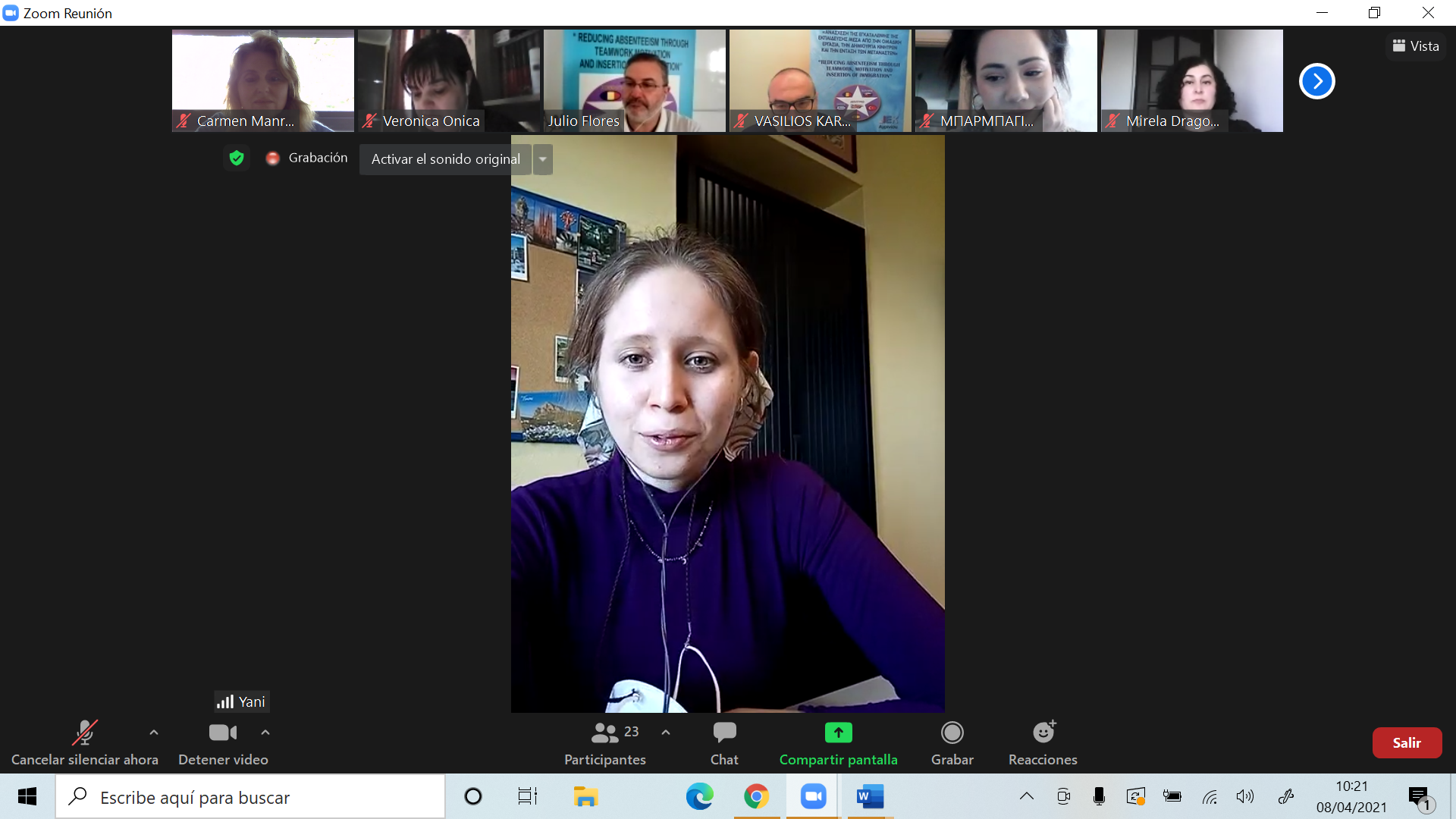 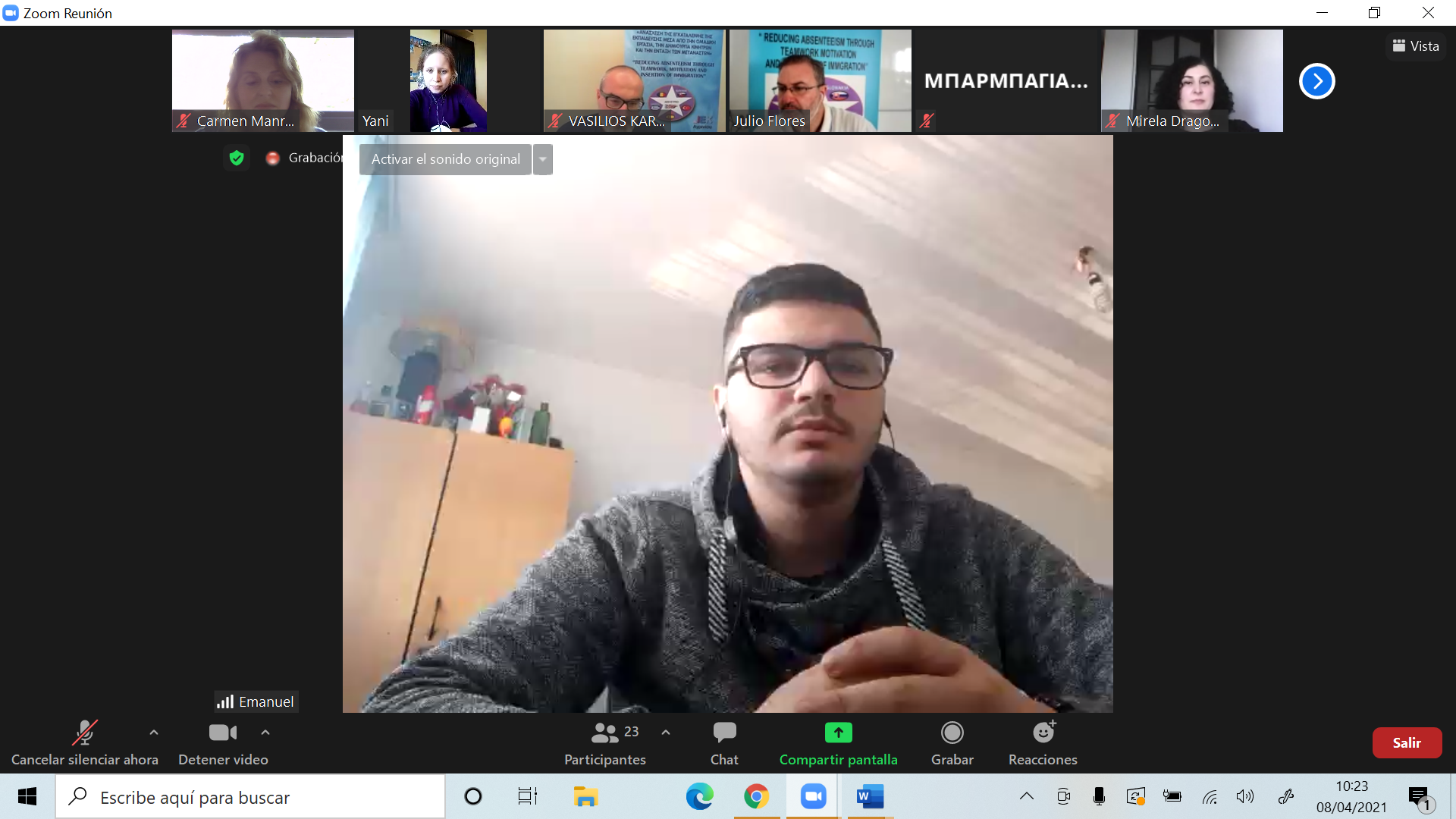 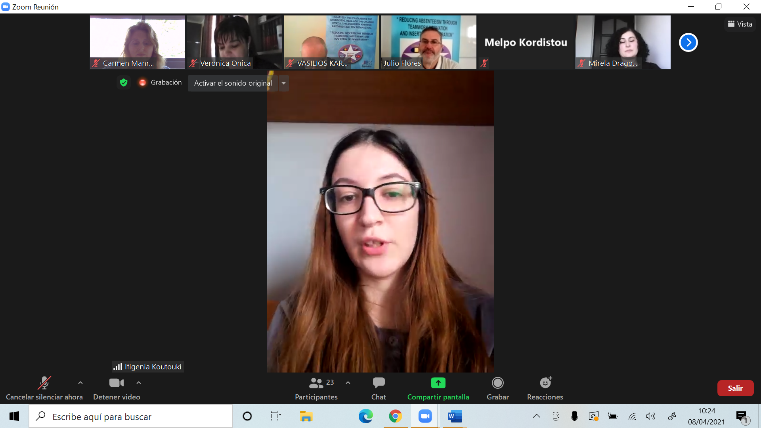 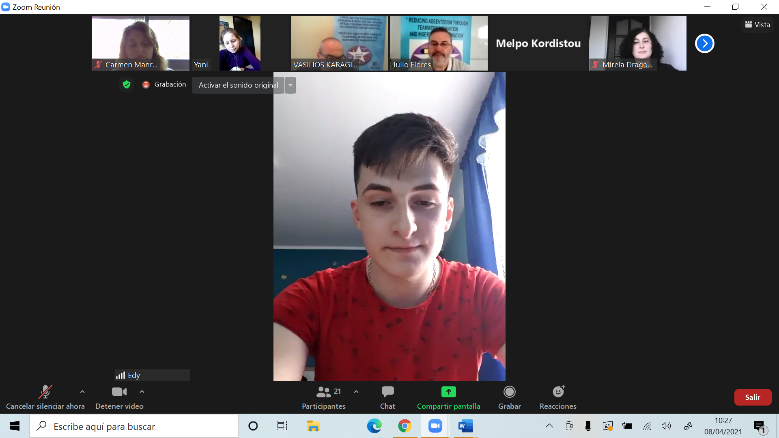 